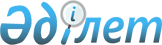 "Геология және су ресурстарын пайдалану саласындағы мемлекеттiк көрсетілетін қызметтер регламенттерін бекiту туралы" Ақмола облысы әкімдігінің 2015 жылғы 23 шілдедегі № А-8/349 қаулысына өзгеріс енгізу туралы
					
			Күшін жойған
			
			
		
					Ақмола облысы әкімдігінің 2016 жылғы 23 желтоқсандағы № А-1/605 қаулысы. Ақмола облысының Әділет департаментінде 2017 жылғы 31 қаңтарда № 5729 болып тіркелді. Күші жойылды - Ақмола облысы әкімдігінің 2019 жылғы 22 қазандағы № А-11/495 қаулысымен
      Ескерту. Күші жойылды - Ақмола облысы әкімдігінің 22.10.2019 № А-11 /495 (ресми жарияланған күнінен бастап қолданысқа енгізіледі) қаулысымен.
      "Мемлекеттік көрсетілетін қызметтер туралы" Қазақстан Республикасының 2013 жылғы 15 сәуірдегі Заңына сәйкес, Ақмола облысының әкімдігі ҚАУЛЫ ЕТЕДІ:
      1. "Геология және су ресурстарын пайдалану саласындағы мемлекеттiк көрсетілетін қызметтер регламенттерін бекiту туралы" Ақмола облысы әкімдігінің 2015 жылғы 23 шілдедегі № А-8/349 қаулысына (Нормативтік құқықтық актілерді мемлекеттік тіркеу тізілімінде № 4963 болып тіркелген, "Әділет" ақпараттық-құқықтық жүйесінде 2015 жылғы 15 қыркүйекте жарияланған) келесі өзгеріс енгізілсін:
      1-тармақтың 1) тармақшасы алынып тасталсын.
      2. Осы қаулының орындалуын бақылау Ақмола облысы әкімінің орынбасары А.Қ. Қайнарбековке жүктелсін.
      3. Осы қаулы Ақмола облысының Әділет департаментінде мемлекеттік тіркелген күнінен бастап күшіне енеді және ресми жарияланған күнінен бастап қолданысқа енгізіледі.
					© 2012. Қазақстан Республикасы Әділет министрлігінің «Қазақстан Республикасының Заңнама және құқықтық ақпарат институты» ШЖҚ РМК
				
      Облыс әкімі

С.Кулагин
